20th Century – The Titanic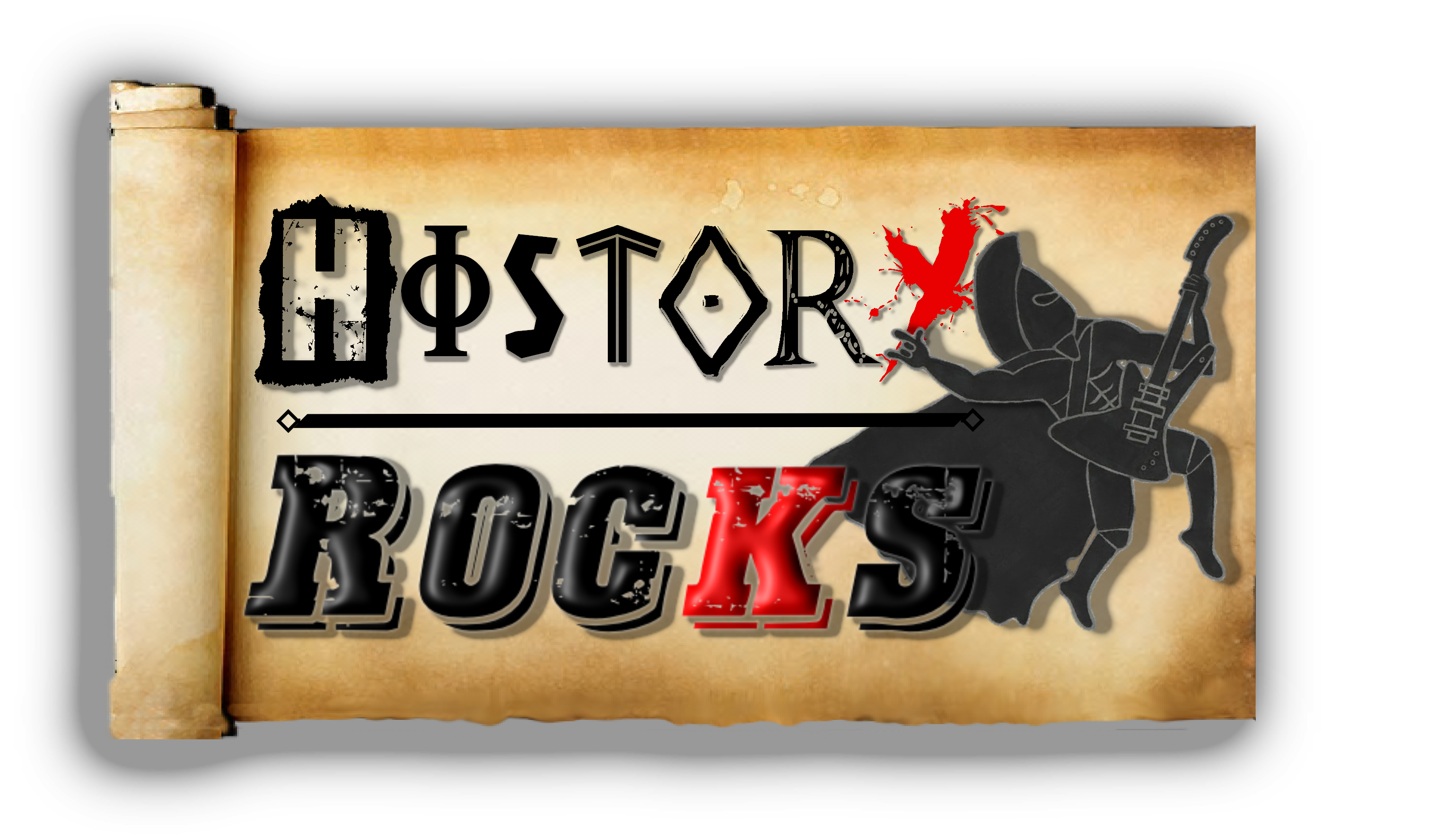 